110學年度第43屆中正盃全國溜冰錦標賽競  賽  規  程（花式溜冰）主　　旨：為慶祝中華民國建國110年紀念，暨推展青少年體育，落實體育向下紮根之政策提倡正當之休閒運動，特舉辦中華民國第43屆中正盃全國溜冰錦標賽，藉以提昇溜冰運動風氣，達到全民運動之目的。指導單位：教育部體育署、高雄市政府主辦單位：中華民國滑輪溜冰協會承辦單位：高雄市體育總會滑輪溜冰委員會協辦單位：高雄市體育總會、高雄市政府運動發展局、高雄市仁武高中、高雄市大灣國中競賽日期：110年11月18日(四)至110年11月21日(日)共4日競賽地點：校區/高雄國際滑輪溜冰場報名日期：自即日起至110年10月29日截止(含繳費完成)領隊會議：110年11月17日上午11:00於仁武國際滑輪溜冰場報名規則：聯絡方式：報名方式：一律採取網路報名請至中華民國滑輪溜冰協會官方網站報名報名網址：https://www.rollersports.org.tw/繳費流程：本次賽會採用網路報名，網路報名完成後憑虛擬帳號可去各通路繳費(例如:銀行臨櫃匯款、ATM轉帳、網路銀行轉帳)，請依指示在報名截止日前進行繳費，其他方式一律不受理，若未在報名截止日前完成繳費則視同未完成報名，將自動刪除該筆報名資訊，當事人不得異議。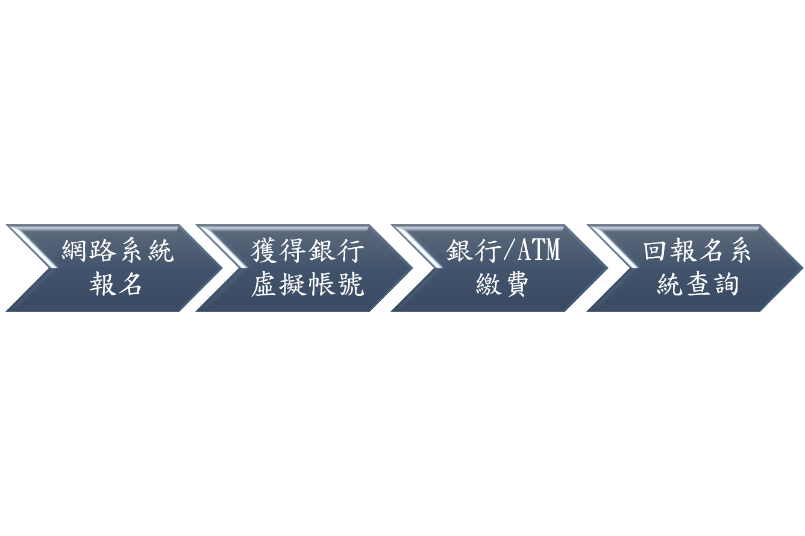 領隊會議時接受報名錯別字最後訂正，領隊會議後獎狀須於賽程結束一週內交由各縣市委員會至大會統一修改，每張收取工本費100元。退費機制：退費流程:申請退費者，請填寫退費申請書(如附件)和提供銀行帳戶影本，並EMAIL至協會信箱(rollersports2018@gmail.com)。申請退費日期，以協會信箱顯示的日期為準。將於賽後依序辦理退款。如有銀行轉帳匯費，將於退費款項內扣除。務必提供「銀行帳戶影本」，需含有銀行名稱、分行、戶名、帳號。賽事結束後二個月內完成退款。因個人因素辦理退費者1. 以領隊會議日為基準。2. 十五天以前申請退費，扣除10%之行政費用。3. 領隊會議日前到第十四天，申請退費者，扣除30%行政費用。4. 領隊會議日之後，將不再受理退費申請。▲領隊會議日為11/17，11/2以前(含11/2)申請退費者，扣除10%行政費用。11/3到11/16申請退費者，扣除30%行政費用。因受傷申請退費者1. 需檢附診斷證明。2. 將扣除10%行政費用。3. 領隊會議日(含)之後，將不再受理退費申請。因不可抗力事件而延賽或取消賽事，申請退費者:需扣除10%行政費用。領隊會議日(含)之後，將不再受理退費申請。其他(請於申請書上詳細說明)。報名資格：大專社會組：學生證、身分證影本或戶口名簿影印本。高中、國中、國小組：學生證影本或附有相片之在學證明。報名費：直排/並排個人花式：基本型、自由型：每人1項1000元，參加二項者綜合型不收費。2. 雙人花式、個人冰舞、雙人冰舞：每人1項1000元。3. 團體花式、四人團花、隊形花式：每位選手700元。4. 大專社會、高中、國中、國小高年級組並排、直排個人花式自由型，採用Rollart系統評分，每位選手1300元。5. 雙人冰舞大專社會組，採用Rollart系統評分，每位選手1300元。競賽項目：  1.並排花式溜冰個人花式：A.基本型  B.自由型  C.綜合型  D.個人冰舞雙人花式：A.雙人花式  B.雙人冰舞(1)學校組(需同校不可跨校)         (2)委員會組 (需同一單位，社會組不分年齡)丙、團體組花式溜冰：A.團體隊型花式Precision B.大型團體花式 C.四人團體花式：(1)學校組(需同校不可跨校)         (2)委員會組 (需同一單位，社會組不分年齡)2、直排花式溜冰個人花式：自由型十二、競賽規定：花式溜冰項目：並排花式溜冰(1)個人花式：        A.國小低年級男子/女子組(a)基本型：（1、2）(b)自由型：時間1 分30 秒正負10 秒，5個ㄧ圈跳躍可以重複兩次  兩個旋轉（限直立與坐轉） 一組步法。(c)綜合型：基本型成績與自由型成績加總計分後之名次為綜合型名次。(d)個人冰舞:指定舞曲City Blues。B.國小中年級組男子/女子組(a)基本型：a.（3、11） b.（4、10）          (b)自由型：時間2分15 秒正負10 秒，8個ㄧ圈跳躍含Axel / 2Sa / 2T                     可以重複兩次 兩個旋轉 一組步法。(c)綜合型：基本型成績與自由型成績加總計分後之名次為綜合型名次。(d)個人冰舞:指定舞曲City Blues。C.國小高年級組男子/女子組(a)基本型： a.（12.19.14） b.（13.18.15）由2組中抽出1組，保留LOOP再抽出大圈的1個號碼，比賽2個圖形。(b)自由型：時間3分15秒正負10秒最多十個跳（不包含連接用的一圈跳躍），不可以做D.Axel及三圈跳躍。最多兩個組合跳躍。組合跳躍中所包含的跳不可超過五個。組合跳中僅有axel以及兩圈跳躍會被給予分數。必須執行Axel跳躍，可以作為單跳或是放在組合跳躍中。Axel，所有的兩圈跳躍在曲目中不得執行超過兩次，而兩次執行中有一次必須是在組合跳躍中。最少兩個，最多三個旋轉。其中一個必須是包含蹲轉的組合旋轉，另一個必須是一個單一旋轉。當選擇執行兩個組合旋轉時，其中一個最多可以使用4種姿勢，另一個則最多可以使用3種姿勢。在整個曲目中同樣的旋轉不可以做超過兩次（例如：最多兩次後仰、最多兩次左腳Heel），不可以做斷踝Broken，曲目中所有的旋轉必須不同。一套步法內容，難度不得高於等級3，最多使用30秒。(c)綜合型：基本型成績與自由型成績加總計分後之名次為綜合型名次。(d)個人冰舞:指定舞曲Skaters MarchD.國中組男子/女子組(a)基本型：下列二組抽出一組，保留LOOP再抽出1個號碼，比賽2個圖形。16, 21, 32, 29 （2）17, 22, 33, 36 (b)自由型：時間3分30秒 正負 10 秒最多八個跳（不包含連接用的一圈跳躍）。最多兩個組合跳躍。組合跳躍中所包含的跳不可超過五個（包含連接用的一圈跳躍）。組合跳中僅有兩圈及三圈的跳躍會被給予技術分數。必須執行Axel跳躍（一圈、兩圈或是三圈），可以作為單跳或是放在組合跳躍中。Axel，所有的兩圈及三圈跳躍在曲目中不得執行超過兩次，而兩次執行中有一次必須是在組合跳躍中。最少兩個，最多三個旋轉。其中一個必須是包含蹲轉的組合旋轉，另一個必須是一個單一旋轉。當選擇執行兩個組合旋轉時，其中一個最多可以使用5種姿勢，另一個則最多可以使用3種姿勢。在整個曲目中同樣的旋轉不可以做超過兩次（例如：最多兩次後仰、最多兩次左腳Heel），曲目中所有的旋轉必須不同。一套步法內容，難度不得高於等級3，最多使用30秒。(c)綜合型：基本型+自由型之總合。 (d)個人冰舞:指定舞曲Roller SambaE.高中組男子/女子組(a)基本型：下列4組抽出一組，保留LOOP再抽出1個號碼，比賽2個圖形。(1) 42, 38, 36  (2) 43, 31, 40  (3) 44, 38, 40  (4) 45, 31, 37(b)自由型：時間男子4:30秒正負10秒。女子4分15秒到4分30秒。女生最多八個跳，男生最多九個跳（不包含連接用的一圈跳躍）。最多三個組合跳躍。組合跳躍中所包含的跳不可超過五個（包含連接用的一圈跳躍）。組合跳中僅有兩圈及三圈的跳躍會被給予技術分數。必須執行Axel跳躍（一圈、兩圈或是三圈），可以作為單跳或是放在組合跳躍中。Axel，所有的兩圈及三圈跳躍在曲目中不得執行超過兩次，而兩次執行中有一次必須是在組合跳躍中。女子選手最多八個跳躍，男子最多九個跳躍。在組合跳躍中一圈的連結跳躍不包含在內。最少兩個，最多三個旋轉。其中一個必須是包含蹲轉的組合旋轉，另一個必須是一個單一旋轉。當選擇執行兩個組合旋轉時，其中一個最多可以使用5種姿勢，另一個則最多可以使用3種姿勢。在整個曲目中同樣的旋轉不可以做超過兩次（例如：最多兩次後仰、最多兩次左腳Heel），曲目中所有的旋轉必須不同。一套步法內容，最多使用40秒。一套藝術步法，最多使用30秒。 (c)綜合型：基本型+自由型之總合.           (d)個人自由冰舞，時間3分30秒，正負10秒，指定動作如下:(a)40秒內的連接步伐(b)40秒內的藝術連接步伐(c)連續轉動(Travelling)連接步(d)Cluster連接步(e)編舞連接步F.大專組社會組男子/女子組(a)基本型：下列兩組抽出一組    a.（12.19.14） b.（13.18.15）由2組中抽出1組，保留LOOP再抽出大圈的1個號碼，比賽2個圖形。(b)自由型：時間男子4分30秒，正負10秒，女子4分15秒到4分30秒指定動作與高中組相同。 (c)綜合型：基本型成績與自由型成績加總計分後之名次為綜合型名次。(d)個人冰舞：自由冰舞，時間3分30秒，正負10秒，指定動作如下:(a)40秒內的連接步伐(b)40秒內的藝術連接步伐(c)連續轉動(Travelling)連接步(d)Cluster連接步(e)編舞連接步(2)雙人花式A.雙人花式(a)國小低年級組：時間1分30秒± 5秒，直立影子旋轉、一圈以下影子跳躍、華爾滋拋跳、前進外刃飛燕迴旋、1組連接步。(b)國小中年級組：時間2分30秒± 5秒，C級影子旋轉、Axel以下影子跳躍、直立接觸旋轉、Salchow拋跳、後退外刃飛燕迴旋、1組連接步。(c)國小高年級組：時間2分30秒± 5秒，B級影子旋轉、兩圈以下影子跳躍、直立接觸旋轉、Loop拋跳、後退外刃飛燕迴旋、1組連接步。(d)國中組：時間2分30秒± 5秒，影子旋轉、兩圈以下影子跳躍、兩個Ｃ級以下單一撐舉（2-4圈）、飛燕接觸旋轉、Axel拋跳、死亡迴旋、1組連接步。(e)高中組：時間2分30秒± 5秒，影子旋轉、影子跳躍、兩個單一撐舉（2-4圈）、飛燕接觸旋轉、拋跳（Twist或Throw Jump）、飛燕迴旋、1組連接步。(f)大專組：時間2分30秒± 5秒，影子旋轉、影子跳躍、兩個單一撐舉（2-4圈）、接觸旋轉、拋跳（Twist或Throw Jump）、飛燕迴旋、1組連接步。(g)社會組：時間2分45秒± 5秒，影子旋轉、影子跳躍、兩個單一撐舉（2-4圈）、接觸旋轉、、拋跳（Twist或Throw Jump）、死亡迴旋、1組連接步。B.雙人冰舞(a)國小低、中年級組：指定舞曲City Blues。(b)高年級組：指定舞曲Skaters March(c)國中、高中組：指定舞曲Roller Samba (D)大專社會組：自由舞(時間3分50秒，正負10秒）	 a. Stationary撐舉      		 b. Rotational撐舉			 c. Combo撐舉			 d. Choreographic撐舉			 e.握姿連接步             d.Cluster連接步			 e.同步Travelling (3)團體花式A.團體隊型：(a)國小組時間4分鐘正負10秒，學校組須由同一所學校、委員會組須由同一單位選手組成，器材不限，比賽人數12～16人。(b)國中(含)以上組：時間4:30秒正負10秒，學校組須由同一所學校、委員會組須由同一單位選手組成，器材不限，比賽人數8～16人圓形的操演：圓形的操縱必須包括1個圓圈的迴轉在順時鐘方向或是反時鐘方向，或是兩種方向的組合，最少要達到迴轉2圈的要求。直線的操演：直線必須沿著短軸然後朝長軸向下移動。方塊的操演：方塊內必須不可以超過6排而且不可以少於4排，至少必須使用2種不同的中心線。車輪形的操演：必須包括3隻支柱或更多支迴轉在順時鐘方向或是反時鐘方向，最少要達到迴轉2圈的要求。交錯的操演：任何形式的交錯都是允許的（接合或是穿過），在操演時每位隊員必須穿過任何的交錯點只有1次。B.大型團體花式：  (a)國小組時間4分鐘正負10秒，學校組須由同一所學校、委員會組須由同一縣市單位選手組成，器材不限，比賽人數6～30人  (b)國中(含)以上組：時間4分30秒~5分鐘，學校組須由同一所學校、委員會組須由同一縣市單位選手組成，器材不限，比賽人數6～30人。節目中有過度的（定點）靜止動作將給予低分。舞曲必須在音樂開始後的十秒內開始動作。所有戲院的大型裝飾布景是不允許的。只有允許個人攜帶的配件（道具）直接溶入表演的節目中。分數重點(i)節目的內容：空間填充、節拍、速度、動作難度。     (ii)藝術印象：創意、音樂與動作之間的協調一致、節目的服裝特色。C.四人團體花式(a)國小組：時間2分30秒正負10秒，學校組須由同一所學校、委員會組須由同一縣市單位選手組成，器材不限，比賽人數4~5人(b)國中(含)以上組：時間3分鐘正負10秒，學校組須由同一所學校、委員會組須由同一縣市單位選手組成，器材不限，比賽人數4~5人。(4)直排花式溜冰A.個人花式自由型(a)國小男女組國小低年級組： ●時間1分30秒(正負10秒)，指定動作如下●4個ㄧ圈跳躍 可以重複兩次 ,兩個旋轉, 一組步法最多使用20秒。  	●指定動作多或少做,一項將會扣技術0.2分。國小中年級組：時間2分15秒（正負10秒）自選音樂，指定動作如下。國小高年級組：時間3分鐘（正負10秒）自選音樂，指定動作如下。(b)國中、高中組：時間3分30秒至4分鐘（正負10秒）、大專、社會組時間4分鐘至4分30秒（正負10秒），自選音樂，指定動作如下。●國中、高中組最多7個跳躍、大專社會組最多8個跳躍。               ●必須有個Axel形式的跳躍，可以有3個組合跳躍或系列。                    ●只有一個組合跳躍可以包含5個跳躍，其他組合跳躍只能2個跳躍，一個系列跳躍可以包含很多跳但是只有計算難度最高的2個跳躍。不同圈數的跳躍視為另一種跳躍。               ●任何1圈，2圈或3圈全部不可以執行超過2次。               ●最多3個旋轉。(不同種類)                 1.組合旋轉(需含蹲轉)                 2.單一旋轉               ●所有旋轉都可以允許換腳和飛躍進刃。               ●最多一組連接步法必須涵蓋整個溜冰場，最多使用40秒，不能跳躍和旋轉。               ●一套滑行溜冰項目，涵蓋整個溜冰場，必須包含2個滑行如廻旋、飛燕、鷹展(蟹步)、後仰蟹歩，或是任何自創姿勢和編舞有力的結合在一起。必須根據音樂的角色來執行。最多使用30秒 十三、懲戒：1.選手不得代表兩個(含)以上單位比賽（團體項目外），違者取消比賽資格。2.報名時應按照選手實際組別報名，嚴禁升降組別報名，違者取消比賽資格。3.提出抗議時未依照抗議規定提出，而以非法手段抗議以致影響比賽進行時，視其嚴重性可取消其整隊之比賽資格。4.無正當理由而棄權者取消所有成績（含已賽成績）。5.各隊提出抗議時，如未依第15點申訴規定循合法程序提出，大聲叫囂以致影響比賽之進行或有汙辱裁判及大會人員之行為時，得視其嚴重性由大會採取適當之處分(例：取消個人或其全隊之參賽資格或禁賽多久等處分)，並送本會紀律委員會審議。十四、獎勵：本比賽符合教育部「中等以上學校運動成績優良學生升學輔導辦法」之指定盃賽，其甄試資格取得所需實際參賽隊伍(人)數及獲得最優級組前幾名隊伍(人)數，依教育部最新公布之辦法辦理。惟本比賽於同學年度中等學校運動聯賽或全國中等學校運動會等賽會將花式溜冰列為競賽種類時，依規定將不具有前述運動績優生甄試資格。 ※本賽事除國中組、高中組外，其餘組別不具運動績優生甄試資格。一、 各單項比賽之前3名 團體總冠軍 冠軍：獎牌1面，獎狀1張。 亞軍：獎牌1面，獎狀1張。 季軍：獎牌1面，獎狀1張。 4至8名：各頒獎狀1張。 二、 給獎名次限制 1. 參賽隊（人）數16個以上：最優級組前8名。2. 參賽隊（人）數14個或15個：最優級組前7名。3. 參賽隊（人）數12個或13個：最優級組前6名。4. 參賽隊（人）數10個或11個：最優級組前5名。5. 參賽隊（人）數8個或9個：最優級組前4名。6. 參賽隊（人）數6個或7個：最優級組前3名。7. 參賽隊（人）數4個或5個：最優級組前2名。8. 參賽隊（人）數2個或3個：最優級組第1名。 三、 團體總錦標：男女分別計算成績，冠軍在閉幕式中以各組別各頒獎狀1張，頒獎對象如下1.大專社會組：頒予所屬大專院校或縣市單位。 2.國小、國中、高中：頒予所屬學校。十五、申訴：抗議須於該項比賽結束後15 分鐘內，由領隊或教練以書面向裁判長提出，並繳保證金5000元，裁判團應立即處理抗議事件並做出最終判定，經裁判團判定後不得再提出異議。如抗議成功退回所繳保證金，不成功則該筆保證金不退還。十六、注意事項：報名參賽者，即認為已確實認同競賽規程，不得對競賽規程提出任何異議。各單位報名時，應依報名規定填寫報名表。「所填報名參加本活動之個人資料，僅供本活動相關用途使用」。為因應嚴重特殊傳染病疾病(Covid-19)，與會人員須配合主辦單位及衛生福利部疾病管制署之防疫措施，如出現咳嗽或流鼻水等呼吸道症狀應佩戴口罩，並儘速就醫。十七、運動禁菓管制注意事項及相關規定選手注意事項(一)任何參與國手選拔賽之選手均可能被抽測到藥檢。(二)參與國手選拔賽之選手如因治療用途而必須使用禁用清單上之禁用物質或禁用方法時，須向財團法人中華運動禁籐防制基金會申請治療用途豁免。（申請網址：http://www.antidoping.org.tw/tue/）(三)本次瘠事之治療用途豁免申請截止日期為10月29日。二、運動禁稹相關規定請參閱財圍法人中華運動禁蕻防制基金會官綱「公告斕」，單項協會辦理國手選拔布說明。（申請網址：http://www.antidoping.org.tw）十八、保險：本賽事己投保公共意外責任險。〔含300萬人身保險(含死亡、傷殘及醫療給付)，依中華民國保險法及有關法令之規定辦理〕參賽選手如認為比賽期間恐有高意外風險，主辦單位建議選手應自行投保個人意外或傷殘醫療保險。十九、受理性騷擾爭議管道:中華民國滑輪溜冰協會 電話：(02)-2778-6406；E-MAIL：rollersports2018@gmail.com；活動現場由大會服務組受理申訴。二十、以上如有未盡事宜，比照中華民國滑輪溜冰協會公佈之規則辦理。二十一、本規程報請教育部體育署備查後實施，修訂時亦同。項目連絡人電話電子信箱花式郭文平0933186220wendyskating@hotmail.com(1)國小低年級男子組(2)國小低年級女子組(3)國小中年級男子組(4)國小中年級女子組(5)國小高年級男子組(6)國小高年級女子組(7) 國中男子組(8) 國中女子組(9) 高中男子組(10) 高中女子組(11) 大專社會男子組(12) 大專社會女子組(1)國小低年級組(2)國小中年級組(3)國小高年級組(4)國中組(5)高中組(6)大專組(1)國小低年級組(2)國小中年級組(3)國小高年級組(4)國中組(5)高中組(6)大專社會組(1)國小組(2) 國中組(3) 高中組(4) 大專組(1)國小組(2) 國中組(3) 高中組(4) 大專社會組(1)國小低年級男子組(2)國小低年級女子組(3)國小中年級男子組(4)國小中年級女子組(5)國小高年級男子組(6)國小高年級女子組(7) 國中男子組(8) 國中女子組(9) 高中男子組(10) 高中女子組(11) 大專社會男子組(12) 大專社會女子組指定動作如下                              ●1個Axel跳躍 (半圈或一圈半圈數不限) ●2個組合跳躍，圈數不限（2連跳,只有一組可以2至3連跳，不能重覆）                ●1個單獨跳躍，需連接步起跳，至少需一個Salchow或Toe loop圈數不限         ●1個組合旋轉(需含蹲轉)●1個單獨旋轉●1組連接步（涵蓋全場最多使用30秒）●指定動作多或少做,一項將會扣技術0.2分                ●1個Axel跳躍                ●2個組合跳躍，圈數不限（2連跳，只有一組可以5連跳,不能重覆）                ●2個單獨跳躍，含一個連接步起跳，圈數不限                ●1個組合旋轉(需含蹲轉)                ●1個單獨旋轉                ●1組連接步（含蓋全場, 最多使用30秒）                ●1組滑行溜冰項目，涵蓋整個溜冰場，必須包含2個滑行如廻旋、飛燕、鷹展(蟹步)、後仰蟹歩，或是任何自創姿勢和編舞有力的結合在一起。                   必須根據音樂的角色來執行。最多使用30秒  